Bath Rotary Club Interact Scholarship 
2024 Application Form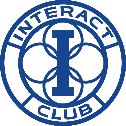 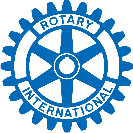 The Bath Rotary Club will award up to two $500 scholarships to graduating seniors from Haverling who are members of the Interact Club, sponsored by the Bath Rotary Club. The applicant must not be a child or grandchild of a current Rotarian.  The award will be paid after the recipient completes his/her first semester and submits a college transcript to the Bath Rotary Club.Check each box after completion:1. The signed application has been submitted with the following:Recommendation from a school employee or civic/community member.Essay – How has your participation and involvement in Interact improved your school and/or community and what have you done to represent the Rotary Four-Way Test?An official, high school transcript. (Include class rank and average)2. The applicant and his/her parent or guardian have signed the Certification and Release Authorization.3. The applicant has carefully checked his/her essay and recommendation to make certain they address the topic.4. The applicant has submitted digitally one complete copy of the Application including the Recommendation.5. All items for the application MUST be submitted in one (1) email.Certification and Release Authorization:The following information must be completed for the application to be considered.Applicant Information:Applicant will not be considered unless all information is completed in full, and all requested documentation is provided. Please type or print clearly. Use additional paper if needed.Name		Contact Number ( 	) - 	-					 Street Address  									                                                                                                                                         City 	State 				Zip Code  					  Email											 High School 			Major/Sequences					 Name of Institution you plan to attend  									                                                                                           Major or Program 				College Graduation Date  	_
Names of the Applicant’s Parents__________________________________________Essay Information: (PLEASE TYPE)On a separate sheet of paper, in 300 to 500 words, describe how your participation andinvolvement in Rotary Interact have improved your school and/or community and what you, as an Interact Club member, have done to represent the Rotary Four-Way Test.School Employee or Civic/Community Recommendation:Choose someone in your school or community who knows about your volunteer service in school and/or the community. It would be helpful to the Selection Committee to know what impact theactivities of the applicant has had in the school and/or the community. (PLEASE CITE SPECIFIC EXAMPLES.)Extracurricular, Community Service, and Employment Activities:Bath Rotary Club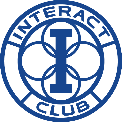 Interact ScholarshipSchool Employee or Civic/Community Recommendation FormName of Applicant 		Date		 Name of Reference 	Position		 How do you know the applicant?   			The above-named student is applying for a $500 scholarship from the Bath Rotary Club. In a few paragraphs, please describe the qualities that make this student stand out above others in volunteer service in the school and/or community. It would be helpful to the Selection Committee to know what impact the activities of the applicant has had in the school and/or community.  (PLEASE CITE SPECIFIC EXAMPLES.) You may submit your recommendation on a separate sheet of paper.Signature	Date1.  	2.  	3.  	4.  	5.  	6.  	7.  	8.  	Leadership Positions Held:1.  	2.  	3.  	4.  	5.  	6.  	7.  	8.  	Honors and Awards:1.  	2.  	3.  	4.  	5.  	6.  	